Прощай ложь детям. Не требуй от детей любви к себе и самопожертвования. Не подавляй ребёнка своим авторитетом. Позволь детям в какую-нибудь исключительную минуту в редкой задушевной беседе сказать тебе по-товарищески, что они о тебе думают. Загляни в душу «неискренних» детей, они ищут твоей защиты.Умей назвать ребёнка в задушевной беседе уменьшительным именем, каким зовёт мама. Ребёнок – это «пергамент», сплошь покрытый иероглифами. Сумей его прочитать и вложить своё доброе содержание.Януш Корчак: как любить ребёнка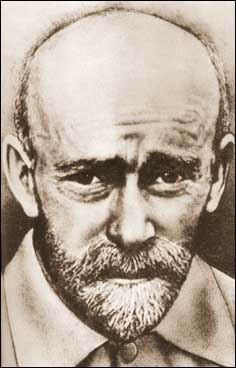 Памятная открытка «Как любить ребёнка» (по книге Януша Корчака)Не отталкивай грубо ребёнка, когда он спрашивает.Поддерживай мечты ребёнка. Мечты – это его программа жизни.Наметь ему план: как познать себя, как победить себя, как приложить усилия, как искать свой путь.Познай себя прежде, чем захочешь познать детей.Будь для ребёнка образцом во всём.Люби «неудобных» детей. Они – ферменты твоей совести, тираны твоего терпения.Не позволяй зазнаваться успешным детям.Не будь безучастен к просьбам ребёнка, его потерям.Критически оценивай свои ошибки и не повторяй их. Не пренебрегай пустяшным эпизодом, за ним может стоять целая проблема. Не используй слов, которые секут самолюбие и чувства ребёнка, как раньше секли розгами тело. Знай, что дети долго помнят обиды. Не высмеивай ребёнка при других. Вслушивайся в детские жалобы, изучай их, и ты найдешь способ во многом им помочь. Жалобы – ключ к тайне детской души. Шёпотом делай замечания. Не будь смешон в ожесточении. Уважай тайны ребёнка.Позволь детям ошибаться и радостно стремиться к исправлению, ведь жизнь – не кладбище.